NameEmail addressTelephone numberEmployment status (i.e. self-employed, consultant, employed PT, FT)Current role and place of workLocationWhat are your key skills/areas of expertise?Do you have any experience working in the global development sector or with small organisations? Please provide examples (not essential!) What causes do you really care about?Are there any causes you will not work with and why?Are you on LinkedIn/Twitter/blog etc.? If so please paste link below. Please provide a short bio for your profile on the FDC website and attach a high-res, landscape photo (600x400). (See example below – doesn’t have to be boring and corporate, as long as it’s high res!) Example profile:Vic is the Founder of Fair Development Consulting. She has over 10 years’ experience working within the UK education and not-for-profit sectors both in the UK and internationally.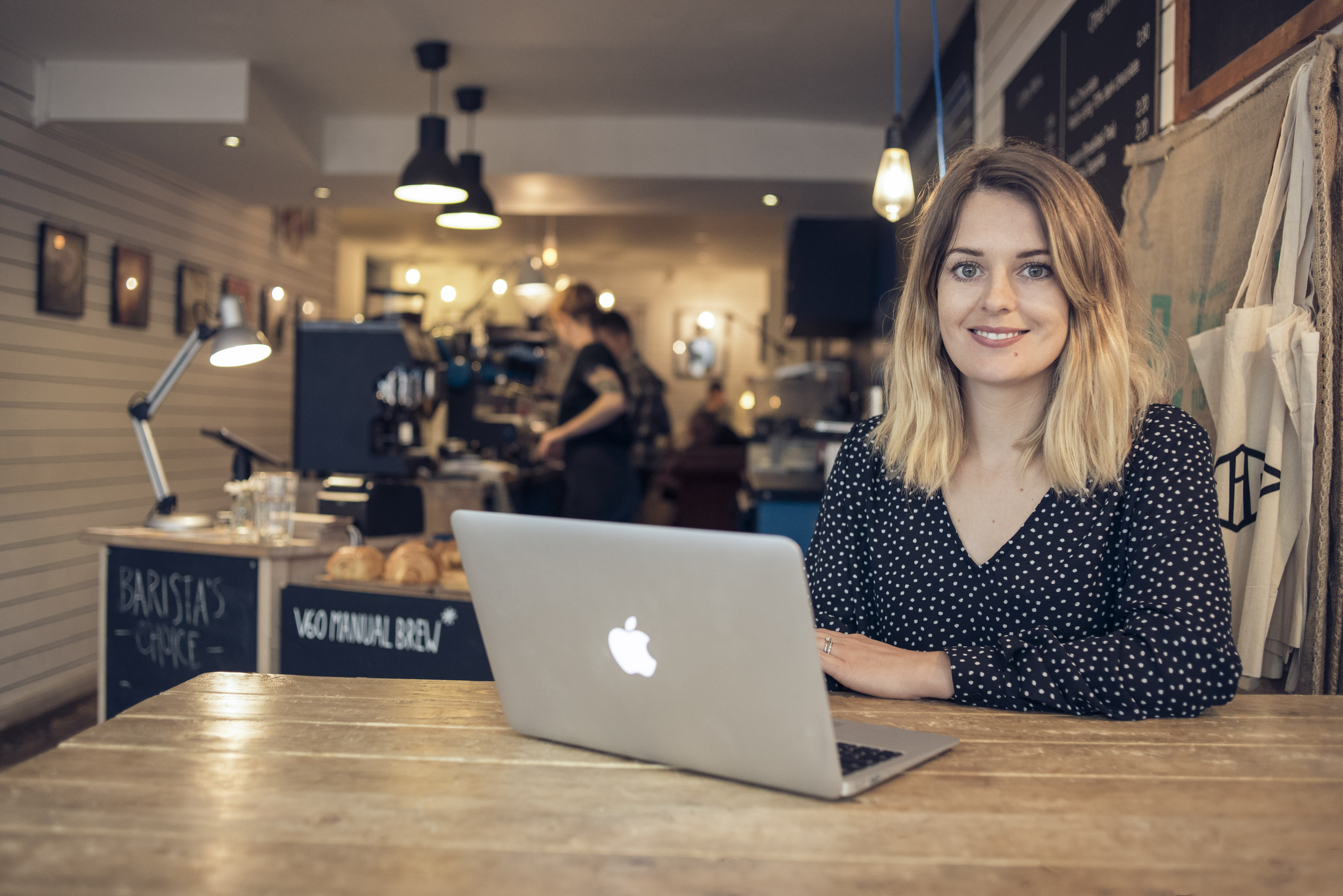 She has experience working within the UK, Sub-Saharan Africa (Kenya in particular) and South East Asia and has a BA (Hons), PGCE, ICSA Certificate in Charity Management and MSc in NGO Management, with Distinction from Cass Business School, London. Vic’s specialism is transition and change management in small global development charities.Key skills and strengths:Strategic review and strategic planning in small NGOsCommunity consultation and programme developmentCapacity building and partnership workingOrganisational development of small UK NGOsGender and developmentChange managementRural poverty and development